  Государственное автономное учреждение 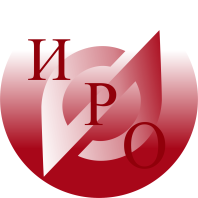 дополнительного профессионального образования Ярославской области«Институт развития образования»кафедра профессионального образованияприглашает на курсыпрофессиональной переподготовки по специальности «Педагог профессиональной образовательной организации» (300 часов)Программа предназначена для обучения лиц со средним профессиональным и высшим профессиональным образованием, не имеющих педагогического образования.  Диплом о профессиональной переподготовке дает право на ведение профессиональной деятельности в сфере профессионального  образования.В программе представлены 7 модулей: 1.Методологические и нормативно-правовые основы современного профессионального образования2. Педагогическая пропедевтика 3.Организационно-педагогическое сопровождение группы (курса) обучающихся4. Проектирование образовательного процесса 5.Организация учебной деятельности обучающихся 6.Педагогический контроль и оценка освоения образовательной программы (ФОС) 7.Стажировка в профессиональной образовательной организации. Программа направлена на формирование и развитие компетенций педагогических работников СПО по реализации процесса обучения профессии/специальности в соответствии с требованиями современных   нормативных документов, в полной мере отражает требования Приказа Минтруда России от 08.09.2015 N 608н "Об утверждении профессионального стандарта "Педагог профессионального обучения, профессионального образования и дополнительного профессионального образования".  Форма обучения: очно-заочная с применением дистанционных образовательных технологий Срок обучения: c 1 октября 2018 г. по 31 января 2019 г.Стоимость обучения - 12500 руб. Адрес: г. Ярославль, ул. Богдановича, д.16, каб. 321Контакты: Харавинина Любовь Николаевна,  зав. кафедрой профессионального  образования   Смирнова Юлия Викторовна,  ассистент кафедры профессионального образования Тел.:(8-4852) 23-08-31
E-mail: haravinina@iro.yar.ru;               smirnova-j@iro.yar.ru